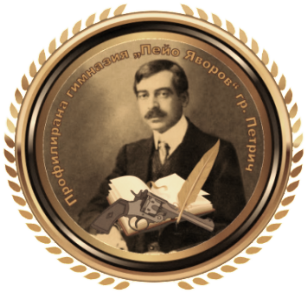 ПРОФИЛИРАНА ГИМНАЗИЯ „ПЕЙО КРАЧОЛОВ ЯВОРОВ” –  ПЕТРИЧ    Утвърждавам:							Директор: .......................Програма по биология и здравно образованиеПрофилирана подготовкаМодул 2Многоклетъчна организация на биологичните системи12 класИзпитни темиОргани за репродукция при спорови и голосеменни растенияОргани за репродукция при покритосеменните растенияРепродуктивна функционална система при животните и човекаРазмножаване при растениятаРастеж и развитие на растениятаМетоди за изследване на растенията. In vitro културиРазмножаване при животните и човекаОплождане при многоклетъчните животни и човекаВътреутробно развитие при човекаПостнатално развитие на човекаМетоди за асистирана репродукция. Дородова диагностикаОснови на поведението при животнитеВродено поведение при животнитеПридобито поведение при животнитеТипове поведенческа активност и адаптация на животнитеОснови на поведението при човекаТипове, форми и структура на човешкото поведениеСтресът при човека – видове стрес, фактори и управление на стресаПсихични разстройства. Тревожни и афективни разстройстваФорми на отклоняващо се поведение – агресия и зависимост от психоактивни веществаII. Критерии за оценяванеПредседател на комисията: ................Член: ................КРИТЕРИИ ЗА ОЦЕНЯВАНЕКРИТЕРИИ ЗА ОЦЕНЯВАНЕЗа оценка:Ученикът трябва да:Отличен (6)● сравнява, анализира, оценява, доказва и извежда логически твърдения и закономерности от изучавания учебен материал;● дефинира основни биологични понятия и описва процеси;● разпознава и сам съставя схема на устройството и особеностите на основни биологични понятия и процеси;● решава задачи свързани с основни биологични процеси;● класифицира основни понятия и процеси по различни критерии;Много добър (5)● дефинира основни биологични понятия и описва процеси;● разпознава на схема устройството и особеностите на основни биологични понятия и процеси;● решава задачи свързани с основни биологични процеси;● класифицира основни понятия и процеси по различни критерии;Добър (4)● описва изучаваните биологични процеси с подходящи примери;● разпознава на схема устройството и особеностите на основни биологични понятия и процеси;● дефинира изучаваните биологични понятия;Среден (3)● описва признаците на изучаваните биологични процеси;● познава основните биологични понятия и процеси.